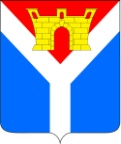 АДМИНИСТРАЦИЯ УСТЬ-ЛАБИНСКОГО ГОРОДСКОГО ПОСЕЛЕНИЯУСТЬ-ЛАБИНСКОГО РАЙОНАПОСТАНОВЛЕНИЕот 26.08.2020 г.							                              № 539		город  Усть-ЛабинскОб ограничении дорожного движения транспортных средств поулице 6 Проезд (на перегоне между ул. Центральной и ул. Терской)    в городе Усть-ЛабинскеВ целях обеспечения безопасности дорожного движения в период проведения работ по газоснабжению домовладения по улице 6 Проезд (на перегоне между ул. Центральной и ул. Терской) в городе Усть-Лабинске, в соответствии с Федеральным законом от 10 декабря 1995 года № 196 - ФЗ «О безопасности дорожного движения», руководствуясь статьями 7 и 14 Федерального закона от 6 октября 2003 года № 131-ФЗ «Об общих принципах организации местного самоуправления в Российской Федерации»,                      п о с т а н о в л я ю:1. Ограничить дорожное движение транспортных средств по улице 6 Проезд (на перегоне между ул. Центральной и ул. Терской) в городе Усть-Лабинске, с 31 августа 2020 года по 13 сентября 2020 года.2. Рекомендовать ОМВД России по Усть-Лабинскому району (Артюков) обеспечить контроль за соблюдением Правил дорожного движения в рамках реализации мероприятий по ограничению дорожного движения по улице 6 Проезд (на перегоне между ул. Центральной и ул. Терской) в городе Усть-Лабинске.3. Отделу по общим и организационным вопросам администрации Усть-Лабинского городского поселения Усть-Лабинского района (Владимирова) обнародовать настоящее постановление на официальном сайте администрации Усть-Лабинского городского поселения Усть-Лабинского района в сети «Интернет».4. Контроль за выполнением настоящего постановления возложить 
на заместителя главы Усть-Лабинского городского поселения Усть-Лабинского района В.А. Королева.5. Постановление вступает в силу на следующий день после его обнародования.ГлаваУсть-Лабинского городского поселенияУсть-Лабинского района                                                                С.А.ГайнюченкоЛИСТ СОГЛАСОВАНИЯпроекта постановления администрации Усть-Лабинского городского поселения Усть-Лабинского района от ______________ № ___ Об ограничении дорожного движения транспортных средств улице 6 Проезд (на перегоне между ул. Центральной и ул.Терской) в городе Усть-ЛабинскеПроект внесен:Отделом по вопросам работыгородского хозяйства администрацииУсть-Лабинского городского поселенияУсть-Лабинского районаНачальник отдела по вопросам работыгородского хозяйства								Д.Н.СмирновПроект подготовлен:Главный специалист отдела по вопросам работыгородского хозяйства 							        Е.Н.КаримоваПроект согласован:Заместитель главыУсть-Лабинского городского поселения Усть-Лабинского района							В.А.КоролевНачальник юридического отдела                                                   Д.Л.ГорностаевНачальник отдела  по общим и организационным вопросам			          	М.А.ВладимироваЗАЯВКАК ПОСТАНОВЛЕНИЮНаименование вопроса: Об ограничении дорожного движения транспортных средств по улице 6 Проезд (на перегоне между ул. Центральной и ул.Терской) в городе Усть-ЛабинскеПроект внесен: Отделом по вопросам работы городского хозяйстваадминистрации Усть-Лабинского городского поселенияУсть-Лабинского районаПостановление разослать:1. Отдел по вопросам городского хозяйства  администрации Усть-Лабинского городского поселения Усть-Лабинского района							       – 2 экз.2. ОМВД России по Усть-Лабинскому району		            	       – 1 экз.Начальник отдела по вопросам работыгородского хозяйства администрации					  Усть-Лабинского городского поселения  Усть-Лабинского района                                                                    Д.Н.Смирнов